Dokumentation, Lehrfilm 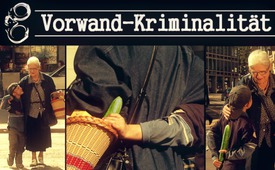 Vorwand-Kriminalität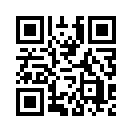 Die Vorwand-Kriminalität ist zur weltweit populärsten und schädlichsten Form des Verbrechens herangereift. Dennoch wird sie vom Großteil der Menschheit nicht erkannt. Vorwand-Kriminalität ist alles, was sein Gegenüber bewusst und hinterhältig täuscht, um sich einen eigenen Vorteil zu ergattern. Um ego-individualistische Ziele zu erreichen, werden ausschließlich menschen-oder umweltfreundliche Vorwände als Druckmittel verwendet. Die Großmächte dieser Welt demonstrieren uns fast täglich, wie das geht…Die Vorwand-Kriminalität entspringt einem berechnenden Verhalten, das jeder von Kind auf kennt: Ob es die erschreckend freundliche Miene ist, die sie plötzlich aufsetzen können, wenn sie etwas begehren oder die vorgespielte Beziehung zum reichen Onkel, der ihnen bei jedem Besuch etwas Besonderes mitbringt …

Jedenfalls ist die Vorwand-Kriminalität, auf welchem Weg auch immer, zur weltweit populärsten und schädlichsten Form des Verbrechens herangereift. Dennoch wird sie vom Großteil der Menschheit nicht erkannt – noch nicht! Denn die Vorwand-Kriminalität ist, wie man so schön sagt »salonfähig« geworden. Darum reißt sie zunehmend ihre Beute – und dies tagtäglich - und exponentiell auf nahezu allen Ebenen unseres Daseins. Und wer genau sind ihre Opfer? – Ja, richtig, das sind Sie und ich, wir alle. 

Was also ist Vorwand-Kriminalität? 

Vorwand-Kriminalität ist alles, was sein Gegenüber hinterhältig und bewusst täuscht, um sich seinen eigenen Vorteil zu ergattern. Auf politischer Ebene sieht die beliebteste Variante dieses Verbrechens so aus: Um ego-individualistische Ziele zu erreichen, werden ausschließlich menschen- oder umweltfreundliche Vorwände als Druckmittel verwendet. Die Großmächte dieser Welt demonstrieren uns fast täglich, wie das geht:

Während US-Streitkräfte seit über 200 Jahren einen Krieg nach dem anderen anzetteln – natürlich unter stets humanen Vorwänden – nutzen andere Großmächte wie Russland, China usw. die Aufrüstung und die Vergehen der USA und anderer Länder als ihren humanen Vorwand, um selber weiter aufrüsten zu können. 

Was uns sämtliche Großmächte aber seit jeher konsequent verschweigen, ist die Tatsache, dass sie alle schon immer ein Alibi zum Ausbau der eigenen Vorherrschaft begehrten und von daher schon immer auf einen guten Vorwand aus waren, um selbst „gleichsam legitim“ aufrüsten zu können. 

Freilich gibt es auch die berechtigte Aufrüstung zwecks Selbstverteidigung oder den unumgänglichen Kriegseintritt, wo hilflos geschundene Völker tatsächlich humanitären Katastrophen oder gnadenlosen Terroristen entrissen werden müssen. Das Problem jedoch, von dem wir hier gerade reden, liegt darin, dass Vorwand-Kriminelle zunehmend genau solch hochheilige Gründe gezielt, sprich scheinheilig, für ihre teuflischen Selbstzwecke missbrauchen.
Kla.TV hat in vielen Dokumentationen nachgewiesen, wie die Katastrophen z.B. des Arabischen Frühlings, der Farbrevolutionen, bis hin zu den gegenwärtig weltgrößten Flüchtlingswellen gezielt von Vorwand-Kriminellen inszeniert wurden. All diese Katastrophen wurden mit langer Hand geplant – also mutwillig berechnet – und unter stets humanitären, sprich menschen- oder umweltfreundlichen Vorwänden heraufbeschworen.

Die Vorwand-Kriminalität ist in solcher Weise zur Kategorie der schwerwiegendsten Verbrechen aufgestiegen. Sie muss daher endlich durchschaut und auch allerorts am schwersten bestraft werden. Die Vorwand-Kriminalität erfüllt sämtliche Straftatbestände, angefangen bei bewusster Irreführung, Betrug, bis hin zu Volksverhetzung, Terror und Kriegstreiberei usw. Es handelt sich um schwerwiegendste Verbrechen, wenngleich sie von keinem Strafartikel buchstabengenau erfasst sind. Das Strafmaß muss wieder vom tatsächlich verursachten Schadensmaß her bestimmt werden und nicht vom exakt formulierten Gesetzestext allein. Die Schäden durch Vorwand-Kriminalität steigern sich zusehends ins Unermessliche, denn sie beginnen nicht bei scheinheiligen Kriegseintritten – dort enden sie lediglich.

Ihren Anfang aber nimmt die Vorwand-Kriminalität im Hier und Jetzt: sie ist, einer ansteckenden Krankheit gleich, allgegenwärtig geworden. Der tödliche Virus der Vorwand-Kriminalität steckt in nahezu allen Regierungen, in Ordnungs- und Sicherheitskräften, in Umweltgesetzen, im Gesundheitswesen, in der Wissenschaft usw. Ihre schlimmsten Ableger findet die Vorwand-Kriminalität nach wie vor in den sich durch Zwangsfinanzierung erhaltenden Massenmedien – den fälschlich sogenannten Qualitätsmedien.

Doch auch vom Schulwesen bis hin zur Altersvorsorge ist alles von dieser Epidemie der Vorwand-Kriminalität durchsetzt. Von der endlosen Werbung über Film- und Kunst-Welten, von der scheinbar humansten Industrie bis hin zum kleinsten Preisschild im Einkaufsregal fließt der Blutstrom der Vorwand-Kriminalität. Oder denken wir allen Ernstes, hinter den z.B. endlos ansteigenden Tabak-und Alkoholsteuern steckten tatsächlich allein gesundheitliche Interessen? Nie und nimmer! Diese blutigen Krebsbildchen auf jeder Zigarettenschachtel liefern primär den heuchlerischen Vorwand, um jährlich zusätzliche Steuermilliarden eintreiben zu können. Ginge es diesen Steuereintreibern tatsächlich nur um unsere Gesundheit, verhängten sie bedenkenlos Tabak- oder Alkoholverbote, sowie auch Drogenverbote. Doch diese werden erst dann gnadenlos verhängt, wenn der letzte Penny aus den zuvor „Angefixten“ gepresst ist.

Denken wir allen Ernstes, die gesamte Pharmaindustrie würde es so gut mit uns meinen, wie sie es uns täglich mit ihren Werbespots, Gesundheitsmagazinen und -produkten vorheucheln? Nie und nimmer! Solange sie an unseren Krankheiten verdienen, werden sie uns heuchlerische Vorwände liefern, um uns an der Leine zu halten. Das ist der wahre und primäre Grund, warum die Völker trotz laufenden Gesundheitskosten in Billionenhöhe und endlos medizinischen Studien doch immer kranker werden und sterben. Hierin aber zeigt sich auch die Schwere der Vorwands-Kriminalität. Ganze Völker gehen ihretwegen zugrunde. 

Denken wir auch wirklich, die sich ständig mehrenden Sicherheitsauflagen auf allen Lebensgebieten würden dazu geschaffen, um uns allein mehr Sicherheit zu geben? Niemals! Als Schweizer Autofahrer bezahlst du, nebst immer teureren Fahrstunden und Sondersteuern, nicht auch noch 420 Franken pro obligatorischen Ökonomie-Kurs, weil es dabei allein um die vorgeschobene Ökonomie oder deine Sicherheit geht.  Auch die Tausenden von Radargeräten stehen nicht dort, weil es allein um unsere Sicherheit geht. Diese Sicherheitsvorwände spülen den Initianten doch eine jährliche Milliardenbeute in die Hände. Darum handelt es sich hier primär um postmoderne Wegelagerer - um nichts Anderes. Auch die ständig überhöhten Benzinpreise haben null und nichts mit Ölknappheit und dergleichen Vorwände zu tun, was schon die verlogenen Sonntagsfahrverbote in den 1970er-Jahren eindrücklich belegt hatten. Hinter all diesen Schreckensnachrichten ging es schon immer primär um jährliche Gewinnmaximierungen und lukrative Sondersteuern. Nebenbei bemerkt: Völker zu schrecken ist eine schwere Straftat

Ebenso funktioniert es aber auch mit dem Sexualaufklärungszwang, sprich der Frühsexualisierung unserer Kinder ab Vorschulalter. Denken wir tatsächlich, es ginge hierbei allein um den Schutz unserer Kinder, wie es uns gebetsmühlenartig vorgeheuchelt wird? Nein, niemals! In vielen Sendungen hat Kla.TV die pädophilen Wurzeln dieser Sexual-Aufklärer bloßgelegt. Deren Kinderschutzgeschwafel sind lauter Vorwand und Heuchelei. Dahinter verbergen sich pädokriminelle Verbände. Das Sexgeschäft mit den Kindern bringt deren Missbrauchern weltweit jährlich mehrstellige Milliardenbeträge ein. 
Denken wir andererseits wirklich, bei dem jährlichen Entreißen von Zehntausenden von Kindern nur schon in Deutschland ginge es allein um deren Wohl und Schutz? Wissen wir denn nicht, dass ebenso unter dem Vorwand des Kindeswohles jährlich z.B. Zehntausende sogenannt afrikanische Waisenkinder ihren Eltern entrissen werden? Dann werden sie nach Europa verschifft, nicht selten mit falscher Altersangabe, und hier zu 40.000 € pro Kind gehandelt. Doch nicht mal Angelina Jolie oder Madonna schafften es, an echte Waisenkinder heranzukommen. Die allermeisten Adoptivkinder werden als Waisenkinder gehandelt – obgleich ihre Eltern noch am Leben sind. 

So werden auch unter dem scheinheiligen Vorwand der Entwicklungshilfe nachweislich ganze Völker geplündert, in Armut und Sklaverei gehalten. Unter dem Vorwand des Umwelt- und Klimaschutzes werden jährlich Steuergelder in Billionenhöhe eingetrieben; unter dem Vorwand der wahren Berichterstattung werden unabhängige Aufklärungsportale, Internetplattformen usw. als »Fake-News-Sünder« zensiert, verleumdet, vernichtet – mit dem primären Ziel, allein den sich zwangsfinanzierenden Einheitsmedien im Namen der Presse-Vielfalt ein Existenzrecht zu gewähren.

- Unter dem Vorwand der Menschenrechte werden weltweite Umerziehungsprogramme und    globalisierende Gesetzgebungen durchgedrückt. Unter dem Vorwand der Freiheit werden ganze Völker ihrer sexuellen Identität aber auch ihrer Nationalität und Kultur beraubt. 

-Unter dem Vorwand der Sicherheit werden immer neue Kriege angezettelt. 

-Unter dem Vorwand der Brüderlichkeit werden die durch Heuchelei entstandenen Schäden zunehmend vergemeinschaftlicht und die durch kriminelle Vorwände erschlichenen Gewinne zunehmend privatisiert. 

-Unter dem Vorwand von „Selbstbestimmung und Kompetenz“ werden alle Nationen in die Verblödung durch künstliche Intelligenz getrieben… 

-Unter dem Vorwand des Kindswohles und der Beruhigung werden Millionen unserer Kinder mit der Droge Ritalin angefixt… 

-Unter dem Vorwand der Drogenbekämpfung werden jährlich mehrstellige Millionengewinne durch „legalisierten“ Methadon-Handel eingestrichen. Methadon aber ist lediglich eine Vorstufe von Heroin. 

-Usw. usf.

Ganze Tage würden dazu nicht ausreichen, die uferlose Tragik der Vorwand-Kriminalität zu schildern. Kein Rechner der Welt könnte die Raubsumme errechnen, den die uns umlagernden Vorwand-Kriminellen alljährlich in allen Ländern und auf allen Ebenen erbeuten. Doch vorab gilt es, diese Kategorie des Verbrechens überhaupt erst zu erkennen und sie im Bewusstsein der Menschheit gebührend zu gewichten und zu verankern. Reichen Sie daher solche Aufklärungsfilme wie diesen in Ihrem gutgesinnten Bekanntenkreis weiter. 
Nur wo Licht scheint, fliegen die Täter finsterer Werke auf – nur wo die Völker selber wieder zum hellen Tag werden, verkriechen sich jene Menschen, die nachtaktiven Raubtieren gleich sind. Der Tatbestand des hinterhältigen Vorwandes muss so lange und hart geahndet werden, bis dass man zuletzt selbst jeder Werbung trauen kann und jeder Mensch auch wieder tatsächlich meint, was er sagt und tut was er verspricht. Beginnen wir bei uns selbst, damit die neue und ungeheuchelte Welt entstehen kann. 

Machen Sie mit! Besten Dank!von is.Quellen:Vortrag von Dorrit Saietz auf dem „Spirit of Health“-Kongress, 4. März 2018
http://www.spiritofhealthmagazin.com/2017/12/08/das-adoptionsgeschaeft-den-eltern-entrissen-als-waisen-verkauft/
https://www.nzz.ch/article7KVV1-1.466330Das könnte Sie auch interessieren:#Dokumentarfilm - www.kla.tv/Dokumentarfilme

#Lehrfilme - www.kla.tv/LehrfilmeKla.TV – Die anderen Nachrichten ... frei – unabhängig – unzensiert ...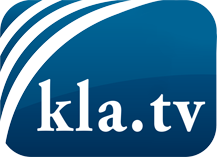 was die Medien nicht verschweigen sollten ...wenig Gehörtes vom Volk, für das Volk ...tägliche News ab 19:45 Uhr auf www.kla.tvDranbleiben lohnt sich!Kostenloses Abonnement mit wöchentlichen News per E-Mail erhalten Sie unter: www.kla.tv/aboSicherheitshinweis:Gegenstimmen werden leider immer weiter zensiert und unterdrückt. Solange wir nicht gemäß den Interessen und Ideologien der Systempresse berichten, müssen wir jederzeit damit rechnen, dass Vorwände gesucht werden, um Kla.TV zu sperren oder zu schaden.Vernetzen Sie sich darum heute noch internetunabhängig!
Klicken Sie hier: www.kla.tv/vernetzungLizenz:    Creative Commons-Lizenz mit Namensnennung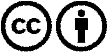 Verbreitung und Wiederaufbereitung ist mit Namensnennung erwünscht! Das Material darf jedoch nicht aus dem Kontext gerissen präsentiert werden. Mit öffentlichen Geldern (GEZ, Serafe, GIS, ...) finanzierte Institutionen ist die Verwendung ohne Rückfrage untersagt. Verstöße können strafrechtlich verfolgt werden.